一○八學年度第二學期初三 期末考 科目時間表日 期日 期4月13日(星期一)4月14日(星期二)上午時間8:15-8:408:15-8:55上午科目英聽(考完接著自習，不下課)地球科學 上午時間9:20-10:009:10-10:00上午科目公民中文作文上午時間10:10-10:4510:10-10:45上午科目自習自習上午時間10:45-11:4510:45-11:45上午科目英文數學下午時間13:00-13:4013:00-13:45下午科目自習自習下午時間13:40-14:4013:50-14:40下午科目理化國文下午時間14:50-15:4014:50-15:40下午科目自習自習下午時間16:00-16:4016:00-16:40下午科目地理歷史注意事項1.自習時間各班同學均需在教室座位上自習，不可離開教室，風紀股長應確實點名並維持秩序；如需上洗手間的同學，需經風紀股長同意後，安靜快速來回。2.自習時不可大聲喧嘩干擾到其他年級上課，違者經巡堂老師登記後，扣班級秩序成績五分，並懲處違規同學。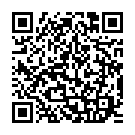 3.不得攜帶手機、計算機、計算紙進入考場，手寫題作答、作文一律使用藍色或黑色原子筆，劃卡則使用2B鉛筆；請閱讀教務處公告之試場規則：https://tinyurl.com/stp2yy8。4.凡特殊因素補考同學尚未補考完成前，請勿進班，補考前同學需直接到教務處櫃臺報到應考。1.自習時間各班同學均需在教室座位上自習，不可離開教室，風紀股長應確實點名並維持秩序；如需上洗手間的同學，需經風紀股長同意後，安靜快速來回。2.自習時不可大聲喧嘩干擾到其他年級上課，違者經巡堂老師登記後，扣班級秩序成績五分，並懲處違規同學。3.不得攜帶手機、計算機、計算紙進入考場，手寫題作答、作文一律使用藍色或黑色原子筆，劃卡則使用2B鉛筆；請閱讀教務處公告之試場規則：https://tinyurl.com/stp2yy8。4.凡特殊因素補考同學尚未補考完成前，請勿進班，補考前同學需直接到教務處櫃臺報到應考。1.自習時間各班同學均需在教室座位上自習，不可離開教室，風紀股長應確實點名並維持秩序；如需上洗手間的同學，需經風紀股長同意後，安靜快速來回。2.自習時不可大聲喧嘩干擾到其他年級上課，違者經巡堂老師登記後，扣班級秩序成績五分，並懲處違規同學。3.不得攜帶手機、計算機、計算紙進入考場，手寫題作答、作文一律使用藍色或黑色原子筆，劃卡則使用2B鉛筆；請閱讀教務處公告之試場規則：https://tinyurl.com/stp2yy8。4.凡特殊因素補考同學尚未補考完成前，請勿進班，補考前同學需直接到教務處櫃臺報到應考。